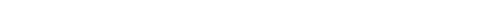 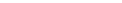 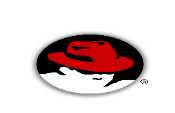 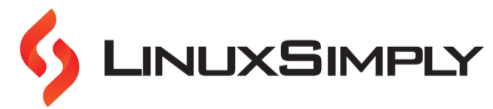 Prepared By:Md Zahidul Islam Laku	Copyright ©2023 www.linuxsimply.com| All rights reserved.Prepared By:Md Zahidul Islam Laku	Copyright ©2023 www.linuxsimply.com| All rights reserved.Prepared By:Md Zahidul Islam Laku	Copyright ©2023 www.linuxsimply.com| All rights reserved.Security and IdentitysemanageManage SELinux policy modules and configurationsetseboolModify SElinux boolean valuessystem -config - selinuxManage SELinux policy settingsrestoreconRestore default SELinux security contexts on files and directorieschconModify SELinux security contexts on files and directoriessealertAnalyze SELinux audit logs and provide recommendations for policy changesauthconfigConfigure various system authentication settings, including LDAP and Kerberosauthconfiq -tuiLaunch the text-based user interface version of the authconfig toolauthconfiq -gtkLaunch the graphical user interface version of the authconfig toolauthselectConfigure authentication settings for local users and servicesgetendRetrieve system account information, including user and group informationPrepared By:Md Zahidul Islam Laku	Copyright ©2023 www.linuxsimply.com| All rights reserved.